Application for the Issuing of Kiribati’s Certificate of Endorsement (COE)Application: All Officers working on board  flagged ships.NAME OF VESSEL:      EXPLANATORY NOTES – Application form for Kiribati COEThis form allows the application of up to 8 Crew Endorsements (can be of any type: i.e. COE / ROC / GOC / DCE / SSO etc). If any officer is applying for more than 1 type of Crew Endorsement (e.g. A Master may apply for both a COE and a GOC) then please fill up his name twice in Section (A) with the corresponding COC details in Section (B).If more than 8 Crew Endorsements are being applied then please continue with another Form COE.Example of form filling: Relevant Circulars:Marine Circular 24/2013 – Revised Minimum Safe Manning ScaleRegistry Circular RC/5/2012 – Procedures for Application of  Crew EndorsementsAll forms and circulars can be downloaded from our website at: www.kiribaship.comShould you seek further assistance, please do not hesitate to contact the one of our Registry offices or your Registration Agent.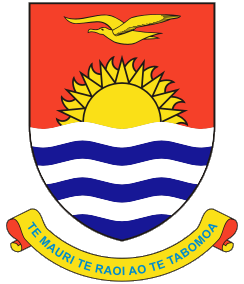 
 SHIP REGISTRY10 Anson Road, #25-01, International Plaza, Singapore 079903Tel: +65 6225 0555  Fax: +65 6225 0550  Email: info@kiribaship.com  Website: www.kiribaship.com(A) Details of Officer(s) – see Explanatory Notes for help on form filling(A) Details of Officer(s) – see Explanatory Notes for help on form filling(A) Details of Officer(s) – see Explanatory Notes for help on form filling(A) Details of Officer(s) – see Explanatory Notes for help on form fillingNoName as in CoCNationalityDate of Birth (dd/mm/yy)1.2.3.4.5.6.7.8.(B) CoC Details of Officer(s) as numbered above(B) CoC Details of Officer(s) as numbered above(B) CoC Details of Officer(s) as numbered above(B) CoC Details of Officer(s) as numbered above(B) CoC Details of Officer(s) as numbered above(B) CoC Details of Officer(s) as numbered aboveNoCoC / Certificate of Proficiency No.Coc Grade / CapacityCoC Issuing AuthorityCoC DateCoC DateNoCoC / Certificate of Proficiency No.Coc Grade / CapacityCoC Issuing AuthorityIssue Date(dd/mm/yy)Expiry Date(dd/mm/yy)1.2.3.4.5.6.7.8.(C) Declaration by Applicant (C) Declaration by Applicant (C) Declaration by Applicant I declare that the particulars contained in this application are correct. I also declare that the Master, Chief Mate, Chief Engineer officers or Second Engineer officers (management-level) have an appropriate knowledge of Kiribati maritime legislation relevant to the functions they are permitted to perform.I declare that the particulars contained in this application are correct. I also declare that the Master, Chief Mate, Chief Engineer officers or Second Engineer officers (management-level) have an appropriate knowledge of Kiribati maritime legislation relevant to the functions they are permitted to perform.I declare that the particulars contained in this application are correct. I also declare that the Master, Chief Mate, Chief Engineer officers or Second Engineer officers (management-level) have an appropriate knowledge of Kiribati maritime legislation relevant to the functions they are permitted to perform.……………………………………………………Name (In Block) and Signature & StampOwners/Agents/Person applyingBilling Name / Address:Billing Name / Address:……………………………………………………Name (In Block) and Signature & StampOwners/Agents/Person applyingCourier Address (if different from above):Courier Address (if different from above):Date:Telephone No:Email Address:(A) Details of Officer(s) – see Explanatory Notes for help on form filling(A) Details of Officer(s) – see Explanatory Notes for help on form filling(A) Details of Officer(s) – see Explanatory Notes for help on form filling(A) Details of Officer(s) – see Explanatory Notes for help on form fillingNoName as in CoCNationalityDate of Birth (dd/mm/yy)1.Paul Lennon09/11/842.Paul Lennon09/11/843.Steve WhiteAustra23/02/77(B) CoC Details of Officer(s) as numbered above(B) CoC Details of Officer(s) as numbered above(B) CoC Details of Officer(s) as numbered above(B) CoC Details of Officer(s) as numbered above(B) CoC Details of Officer(s) as numbered above(B) CoC Details of Officer(s) as numbered aboveNoCoC / Certificate of Proficiency No.Coc Grade / CapacityCoC Issuing AuthorityCoC DateCoC DateNoCoC / Certificate of Proficiency No.Coc Grade / CapacityCoC Issuing AuthorityIssue Date(dd/mm/yy)Expiry Date(dd/mm/yy)1.12345COC12345Master 02/09/0631/12/122.880GOCGMDSS GOC02/09/0631/12/123.22211COC22211Chief OfficerAustra09/11/1112/12/12